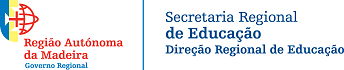 Direção de Serviços de Investigação, Formação e Inovação EducacionalDivisão de Gestão de ProjetosProjeto de Educação para a Segurança/ PLANO REGIONAL DE EDUCAÇÃO RODOVIÁRIA / XI TAÇA ESCOLAR DE EDUCAÇÃO RODOVIÁRIA E x prova de orientação rodoviária – finais regionaisLocal: Praça do Povo, Avenida do Mar (Funchal)Data: 16 de março de 2018 (6ª Feira) Hora:10:00 horas às 14:00  horasPLANO DE TRANSPORTESEscolasNº de ParticipantesSaídaTotalConcelho da CalhetaConcelho da CalhetaConcelho da CalhetaConcelho da CalhetaEB123PE Prof. Francisco M. S. Barreto (Fajã da Ovelha)6 alunos + 1 professor08:30 horas18 pessoasEBS da Calheta6 alunos + 1 professor 09:00 horas18 pessoasEB1/PE (a definir)2 alunos + 2 professores09:30 horas18 pessoasConcelho de Câmara de LobosConcelho de Câmara de LobosConcelho de Câmara de LobosConcelho de Câmara de LobosEBS Dr. Luís Maurílio da Silva Dantas (Carmo)6  alunos + 1 professor08:30 horas32 pessoasEBS da Torre6  alunos + 1 professor08:45 horas32 pessoasEB23 do Estreito de Cª de Lobos6  alunos + 1 professor09:00horas32 pessoasEB1PE (a definir)2 alunos + 2professores09:00 horas32 pessoasEB123 Curral das Freiras6 alunos e 1 professor08:45horas32 pessoasConcelho da Ponta do SolConcelho da Ponta do SolConcelho da Ponta do SolConcelho da Ponta do SolConcelho da Ponta do SolEBS Ponta do Sol 6  alunos + 1 professor6  alunos + 1 professor09:30 horas11 pessoasEB1/PE a definirEB1PE a definir2 alunos + 2 professores2 alunos + 2 professores09:15 horas11 pessoasConcelho da Ribeira BravaConcelho da Ribeira BravaConcelho da Ribeira BravaConcelho da Ribeira BravaConcelho da Ribeira BravaEBS Pe. Manuel Álvares (Ribª Brava6  alunos + 1 professor6  alunos + 1 professor08:30 horas18pessoasEBI/PE a definir2  alunos +  2 professores2  alunos +  2 professores08:45 horas18pessoasEB23 Cónego João Jacinto de Andrade (Campanário)	6 alunos + 1 professor6 alunos + 1 professor09:00horas18pessoasSanta CruzSanta CruzSanta CruzSanta CruzSanta CruzEBS de Santa Cruz6 alunos + 1 professor6 alunos + 1 professor09:00horas25pessoasEB23 Dr. Alfredo F. Nóbrega (Camacha)6 alunos + 1 professor6 alunos + 1 professor09:10 horas25pessoasEB23 Caniço6 alunos + 1 professor6 alunos + 1 professor09:00horas25pessoasEB1/PE a definirEB1/PE a definir2 alunos + 2 professores2 alunos + 2 professores09:15 horas25pessoasConcelho de SantanaConcelho de SantanaConcelho de SantanaConcelho de SantanaConcelho de SantanaEB23 de São Jorge (Cardeal D. Teodósio de Gouveia)6 alunos + 1 professor08:30 horas08:30 horas18pessoasEBS Bispo D. Manuel F. Cabral (Santana)6 alunos + 1 professor08:45 horas08:45 horas18pessoasEB1/PE a definirEB1PE a definir2 alunos + 2 professor09:00 horas09:00 horas18pessoasConcelho de São VicenteConcelho de São VicenteConcelho de São VicenteConcelho de São VicenteConcelho de São VicenteEBS D. Lucinda Andrade (S. Vicente)6 alunos + 1 professor08:30 horas08:30 horas11 pessoasEB1PE a definirEB1PE a definir2 alunos + 2 professores08:45 horas08:45 horas11 pessoasConcelho do Porto MonizConcelho do Porto MonizConcelho do Porto MonizConcelho do Porto MonizConcelho do Porto MonizEB1/PE (a definir)2 alunos + 1 professor09:15 horas09:15 horas3 pessoasConcelho de MachicoConcelho de MachicoConcelho de MachicoConcelho de MachicoConcelho de MachicoEB123PE Porto da Cruz6 alunos + 1 professor08:30 horas08:30 horas18 pessoasEBS Machico6 alunos + 1 professor08:45 horas08:45 horas18 pessoasEB1/PE a definir)2 alunos + 2 professores09:00 horas09:00 horas18 pessoas